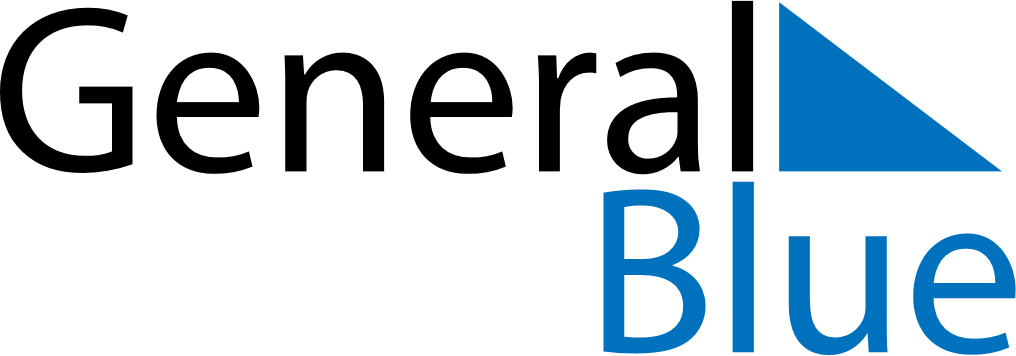 June 2024June 2024June 2024June 2024June 2024June 2024June 2024Burtraesk, Vaesterbotten, SwedenBurtraesk, Vaesterbotten, SwedenBurtraesk, Vaesterbotten, SwedenBurtraesk, Vaesterbotten, SwedenBurtraesk, Vaesterbotten, SwedenBurtraesk, Vaesterbotten, SwedenBurtraesk, Vaesterbotten, SwedenSundayMondayMondayTuesdayWednesdayThursdayFridaySaturday1Sunrise: 2:24 AMSunset: 10:45 PMDaylight: 20 hours and 21 minutes.23345678Sunrise: 2:22 AMSunset: 10:48 PMDaylight: 20 hours and 26 minutes.Sunrise: 2:19 AMSunset: 10:51 PMDaylight: 20 hours and 32 minutes.Sunrise: 2:19 AMSunset: 10:51 PMDaylight: 20 hours and 32 minutes.Sunrise: 2:16 AMSunset: 10:54 PMDaylight: 20 hours and 37 minutes.Sunrise: 2:14 AMSunset: 10:57 PMDaylight: 20 hours and 42 minutes.Sunrise: 2:12 AMSunset: 11:00 PMDaylight: 20 hours and 47 minutes.Sunrise: 2:09 AMSunset: 11:02 PMDaylight: 20 hours and 52 minutes.Sunrise: 2:07 AMSunset: 11:05 PMDaylight: 20 hours and 57 minutes.910101112131415Sunrise: 2:05 AMSunset: 11:07 PMDaylight: 21 hours and 1 minute.Sunrise: 2:03 AMSunset: 11:09 PMDaylight: 21 hours and 5 minutes.Sunrise: 2:03 AMSunset: 11:09 PMDaylight: 21 hours and 5 minutes.Sunrise: 2:02 AMSunset: 11:11 PMDaylight: 21 hours and 9 minutes.Sunrise: 2:00 AMSunset: 11:13 PMDaylight: 21 hours and 13 minutes.Sunrise: 1:59 AMSunset: 11:15 PMDaylight: 21 hours and 16 minutes.Sunrise: 1:57 AMSunset: 11:17 PMDaylight: 21 hours and 19 minutes.Sunrise: 1:56 AMSunset: 11:18 PMDaylight: 21 hours and 22 minutes.1617171819202122Sunrise: 1:55 AMSunset: 11:20 PMDaylight: 21 hours and 24 minutes.Sunrise: 1:55 AMSunset: 11:21 PMDaylight: 21 hours and 26 minutes.Sunrise: 1:55 AMSunset: 11:21 PMDaylight: 21 hours and 26 minutes.Sunrise: 1:54 AMSunset: 11:22 PMDaylight: 21 hours and 27 minutes.Sunrise: 1:54 AMSunset: 11:23 PMDaylight: 21 hours and 28 minutes.Sunrise: 1:54 AMSunset: 11:23 PMDaylight: 21 hours and 29 minutes.Sunrise: 1:54 AMSunset: 11:23 PMDaylight: 21 hours and 29 minutes.Sunrise: 1:54 AMSunset: 11:23 PMDaylight: 21 hours and 29 minutes.2324242526272829Sunrise: 1:55 AMSunset: 11:23 PMDaylight: 21 hours and 28 minutes.Sunrise: 1:56 AMSunset: 11:23 PMDaylight: 21 hours and 27 minutes.Sunrise: 1:56 AMSunset: 11:23 PMDaylight: 21 hours and 27 minutes.Sunrise: 1:57 AMSunset: 11:22 PMDaylight: 21 hours and 25 minutes.Sunrise: 1:58 AMSunset: 11:22 PMDaylight: 21 hours and 23 minutes.Sunrise: 1:59 AMSunset: 11:21 PMDaylight: 21 hours and 21 minutes.Sunrise: 2:01 AMSunset: 11:20 PMDaylight: 21 hours and 18 minutes.Sunrise: 2:03 AMSunset: 11:18 PMDaylight: 21 hours and 15 minutes.30Sunrise: 2:04 AMSunset: 11:17 PMDaylight: 21 hours and 12 minutes.